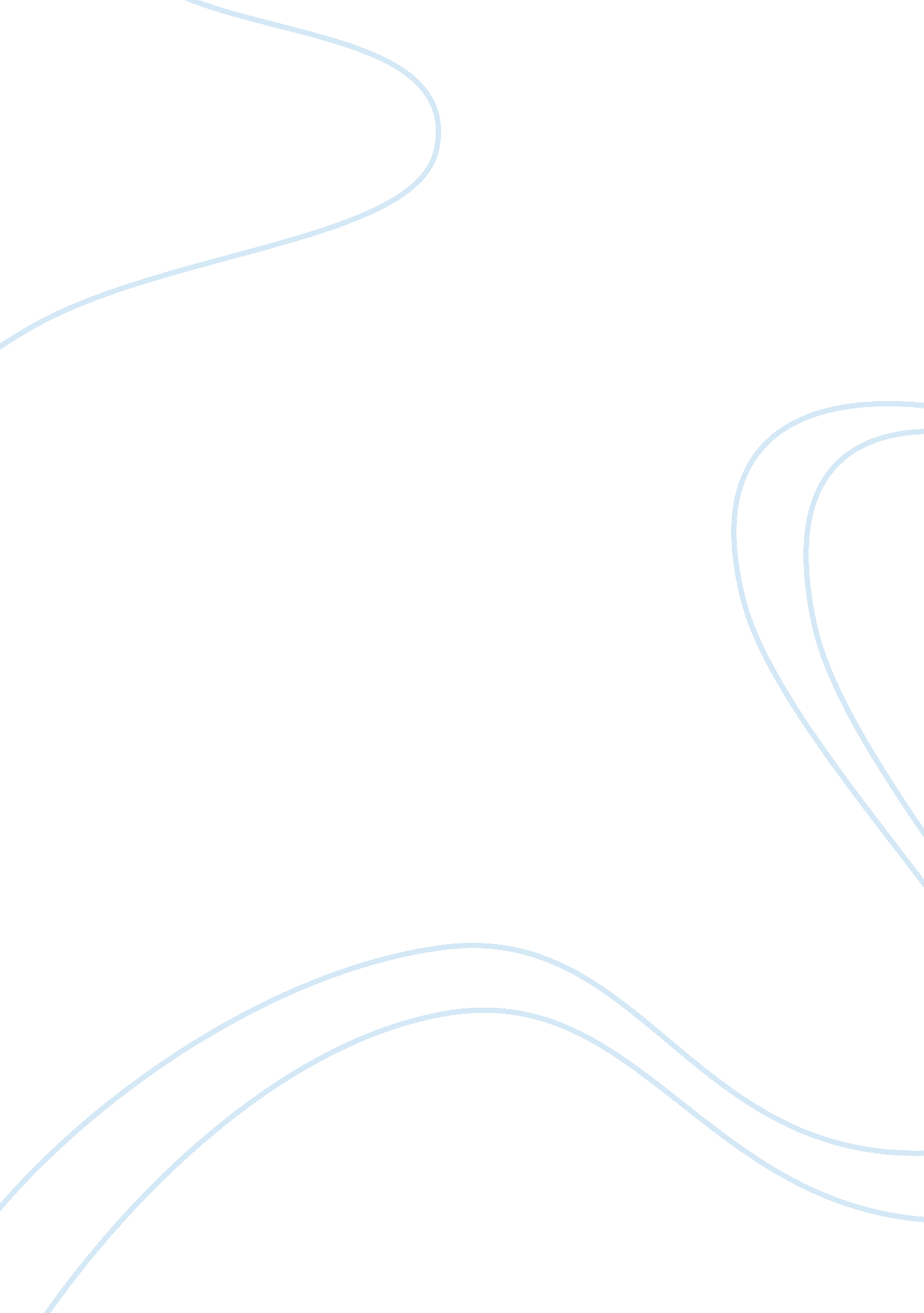 Does questioning authority make a society stronger? essay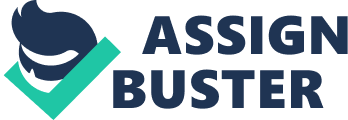 It is very important to question the ideas and decisions of people in positions of authority in today’s society. Although some respect for authority is necessary for a group to function, questioning the people in charge makes us better thinkers. In today’s society, we have many questions about the choices and decisions some of our leaders make. It is just up to us to confront the person and explain their issue or problem in a respectful tone. In order for a society to be fully functional, the people who govern must be at peace with the governed, or else all hell breaks loose. For example, President Obama has recently passed the Health Care Bill that apparently would help turn the economy around, but reduce the social status of the middle class. According to polls, a majority of American’s did not approve of this bill as it was being passed, but there was no one person who stood up to say something to the president. The people must make their voices heard in order for a government to be stable and acceptable. To question the ideas of officials is only enhancing the final decision they are going to make, therefore bettering the country as a whole and putting the official in a favorable position amongst his people. As citizens, it is our right to input our opinions into the minds of our public leaders so that they are constantly thinking about what is best for all of us, not just for a specific section. If not, the government would become greedy and reap some of the benefits themselves and not make it known to the rest of society. Questioning the decisions of our officials forces all concerned to defend old ideas and decisions and to consider new ones. Sometimes, it can even correct old errors in thought and put and end to wrong actions. It is our duty as citizens of the world to question the sometimes harsh decisions the people in charge make that effect our environment and correct the errors in a well mannered way. 